Puzii IuriiGeneral details:Certificates:Experience:Position applied for: Ordinary SeamanDate of birth: 29.01.1982 (age: 35)Citizenship: UkraineResidence permit in Ukraine: YesCountry of residence: UkraineCity of residence: KyivPermanent address: Vyshneve, Sviatoshynska 27A str, app.205Contact Tel. No: +38 (050) 410-94-01E-Mail: puzjunior@gmail.comSkype: puzjuniorU.S. visa: NoE.U. visa: Yes. Expiration date 01.09.2018Ukrainian biometric international passport: Not specifiedDate available from: 01.08.2017English knowledge: ExcellentMinimum salary: 500 $ per month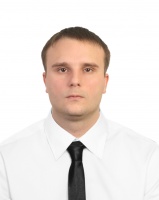 DocumentNumberPlace of issueDate of expiryCivil passportCO179631UA00.00.0000Seamanâs passportAB 544914UA18.02.2020Tourist passportEX 559373UA19.09.2023TypeNumberPlace of issueDate of expiryBasic safety/survival at sea23776 KSUA25.10.2019Advanced fire-fighting15110 KSUA04.12.2019Proficiency in survival craft19603 KSUA09.12.2019Medical care / First aid11369 KSUA13.12.2019Basic training for liquefied gas tanker cargo operations1051 KSUA19.03.2020Basic training for oil and chemical tanker cargo operations3793 KSUA19.03.2020PositionFrom / ToVessel nameVessel typeDWTMEBHPFlagShipownerCrewingOrdinary Seaman19.02.2017-25.06.2017SvirBulk Carrier4060-CambodiaArsenal shipping limitedAzimutOrdinary Seaman22.05.2016-01.11.2016SvirBulk Carrier4060-CambodiaArsenal shipping limitedAzimutOrdinary Seaman19.09.2015-24.02.2016SvirBulk Carrier4060-CambodiaArsenal shipping limitedAzimutDeck Cadet01.03.2015-24.08.2015SvirBulk Carrier4060-CambodiaArsenal shipping limitedAzimutDeck Cadet31.10.2014-31.12.2014SHTURMANPassenger Ship2250DIESEL-UAKiev Maritime Academy&mdash;